Problems for DUPT2018 初选Heron's FountainConstruct a Heron’s fountain and explain how it works. Investigate how the relevant parameters affect the height of the water jet.Azimuthal-Radial PendulumFix one end of a horizontal elastic rod to a rigid stand. Support the other end of the rod with a taut string to avoid vertical deflection and suspend a bob from it on another string (see figure). In the resulting pendulum the radial oscillations (parallel to the rod) can spontaneously convert into azimuthal oscillations (perpendicular to the rod) and vice versa. Investigate the phenomenon.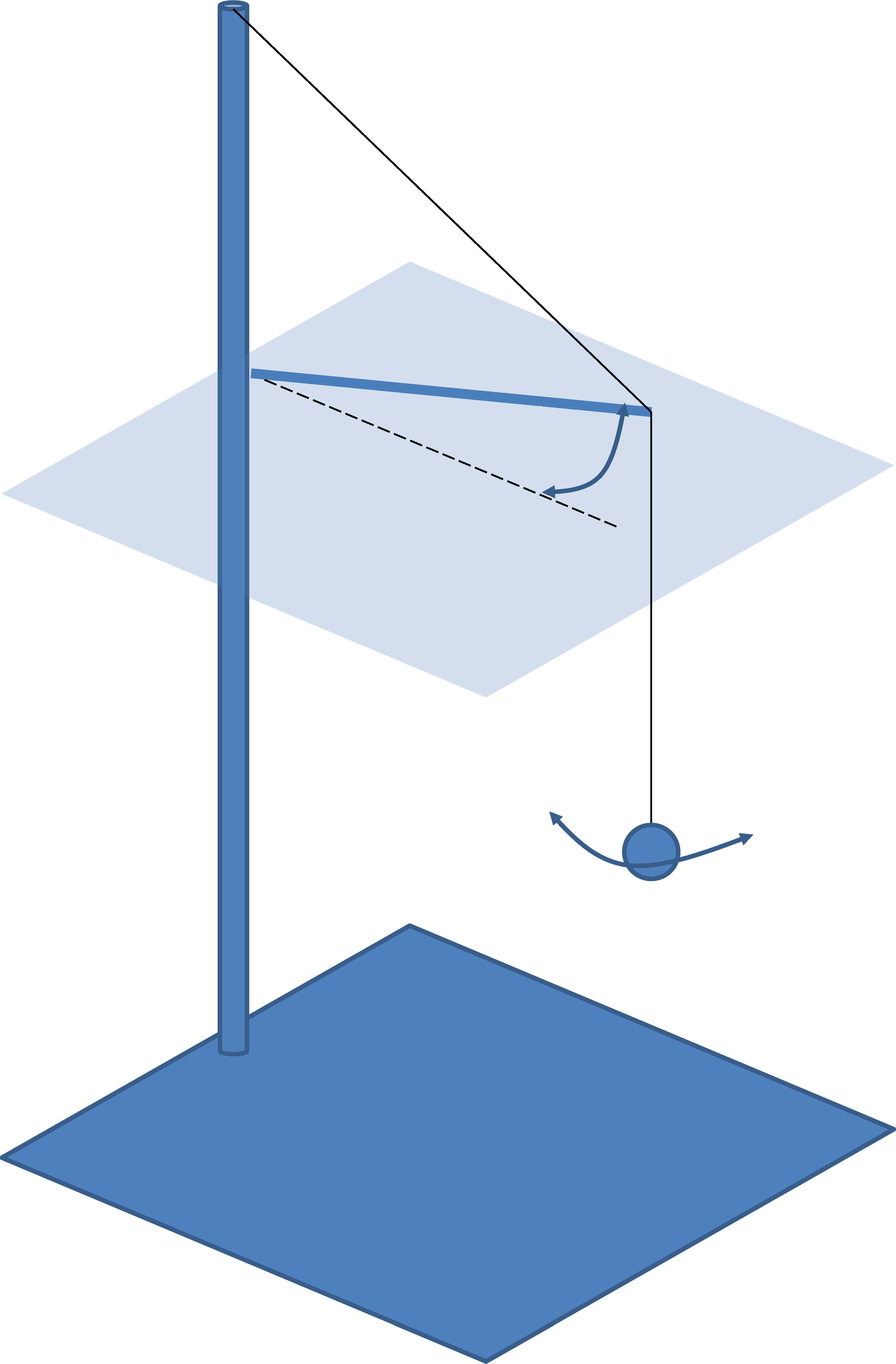 Weighing TimeIt is commonly known that an hourglass changes its weight (as measured by a scale) while flowing. Investigate this phenomenon.